 T004/23V/00001143: Elektromateriál květen 1 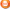 Objednávka Doba dodání/plnění : 	   05.06.2023Celková cena plnění nepřesáhne:   55.414,54  Kč bez DPH  / 67.051,00 Kč vč. DPH / hodnota DPH  11.636,46 KčMísto dodání/plnění:       Podolské nábřeží 157, Praha 4 – 14700, CZ                                                                          		             				Podrobný popis předmětu objednávky: Místo vytvoření objednávky: Elektromateriál a zpětný odběr baterii a zářivkových trubic Podolské nábřeží 157, Praha 4 - 14700, CZ *Opustit průvodce Další Infodeska | Kontakty | Helpdesk | Provozní řád | Časté dotazy | Nápověda | Videonávody | Demo-verze |Registr zadavatelů verze: 2949 2012 - 2023 Tender systems info@tendermarket.cz www.tendersystems.cz Dodavatel, jemuž bude zaslána objednávkaDodavatel, jemuž bude zaslána objednávkaDodavatel, jemuž bude zaslána objednávkaDodavatel, jemuž bude zaslána objednávkaNázev dodavatele Doplněk k úřednímu názvu Adresa sídla UživatelELFETEX, spol. s r.o. Hřbitovní 1444/31a, Plzeň -null 31200, CZ xxxxxxxxxxxxxxPoložky předmětuPoložky předmětuPoložky předmětuPoložky předmětuPoložky předmětuNázev položky Kód CPV Množství Měrná jednotka za položku Smluvní cena za položku(bez DPH)TForce Core LED HPL 26W E27 830 FR 31510000- 46.00 KusLED prachotěsné svítidlo LIBRA - 60W, bílá 4100K, IP65, 5100Lm31524000- 510.00 KusNouzový modul pro LED osvětlení s výkonem 3- 56W Ecolite31150000- 25.00 KusLED svítidlo MODUS LLL4000RM2KV4ND 120cm neutrální bílá 4000K lesklá mřížka31524210- 05.00 KusLED panel PROXO 30×60, obdélníkový vestavný bílý, 19W neutrální b.31524210- 010.00 Kussvorka 3x2,5 - 273-104 WAGO 31224800- 0100.00 Kus"Prachotěsné svítidlo LED LIBRA TL3902A-LED 40W IP65 840 "31524000- 510.00 KusLED žárovka E27 Philips A60 FR 9W (60W) neutrální bílá (4000K)31510000- 424.00 Kussvorka 2x2,5 - 273-104 WAGO 31224800- 0100.00 KusKRABICE E126 75x37x40 IP54 31681410- 030.00 KusEMOS LED panel backlit 60×60, čtvercový vestavný bílý, 34W,UGR,neutralní bílá31524210- 030.00 KusVodič CY 6,0 Vodič H07V-U 6 žlutozelená 31321100- 3100.00 MetrKrabice Famatel K12 IP54 85x85x40mm 5002 31681410- 040.00 Kusžárovka úsporná 14W E27 , barva světla: teplá bílá 82731510000- 424.00 Kusžárovka úsporná 11W E27 , barva světla: teplá bílá 82731510000- 424.00 Kus